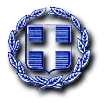 ΕΛΛΗΝΙΚΗ ΔΗΜΟΚΡΑΤΙΑ	Ραφήνα,   8-4-2022ΝΟΜΟΣ ΑΤΤΙΚΗΣ                  	Αρ. Πρωτ.: 6079ΔΗΜΟΣ ΡΑΦΗΝΑΣ-ΠΙΚΕΡΜΙΟΥ	ΠΡΟΣ: ΜΕΛΗ ΟΙΚΟΝΟΜΙΚΗΣΤαχ. Δ/νση: Αραφηνίδων Αλών 12	             ΕΠΙΤΡΟΠΗΣΤαχ. Κωδ.: 19009 Ραφήνα                                    ΠΡΟΣΚΛΗΣΗ ΣΕ ΣΥΝΕΔΡΙΑΣΗΑΡ. 19Ο Πρόεδρος της Οικονομικής Επιτροπής του Δήμου Ραφήνας - Πικερμίου, σας καλεί σε διά περιφοράς συνεδρίαση, μέσω τηλεφωνικής επικοινωνίας ή μηνύματος ηλεκτρονικού ταχυδρομείου, την Τρίτη 12 Απριλίου 2022 και από ώρα  16.00 έως ώρα 17.00, προκειμένου να ληφθούν αποφάσεις επί των παρακάτω θεμάτων:Λήψη απόφασης περί έκθεσης κατάστασης εσόδων-εξόδων του Δήμου Ραφήνας-Πικερμίου                      Α΄ τριμήνου, οικ. έτους 2022.Λήψη απόφασης περί 4ης αναμόρφωσης προϋπολογισμού του Δήμου, οικ. έτους 2022.Λήψη απόφασης περί χορήγησης παράτασης ισχύος του Σταδίου Γ’ της υπ’ αριθ. πρωτ. 18796/26-11-2021 Προγραμματικής Σύμβασης «Σύνταξη μελέτης σκοπιμότητας, τεκμηρίωση και σύνταξη διαγραμμάτων και πινάκων αναλογισμού απαλλοτρίωσης παρόδιων για την διαπλάτυνση της οδού Αρίωνος».Λήψη απόφασης περί έγκρισης πρωτοκόλλου Προσωρινής και Οριστικής Παραλαβής για το έργο: «ΑΝΑΠΛΑΣΕΙΣ - ΔΙΑΜΟΡΦΩΣΕΙΣ ΠΛΑΤΕΙΩΝ ΚΑΙ ΚΟΙΝΟΧΡΗΣΤΩΝ ΧΩΡΩΝ» και επιστροφής εγγυήσεων.Λήψη απόφασης περί έγκρισης πρακτικού ηλεκτρονικής αποσφράγισης και  ματαίωσης του  υπ’ αριθ. 155112  ηλεκτρονικού  διαγωνισμού, που αφορά την Προμήθεια Φρέσκου Γάλακτος για το εργατοτεχνικό προσωπικό των ετών 2022 -2023 -2024.Λήψη απόφασης περί μετακίνησης του κ. Αλέξανδρου Χρόνη, μέλους της Ομάδας Διαχείρισης Έργου του Ευρωπαϊκού Προγράμματος COMPILE, στο Τορίνο της Ιταλίας για την εκπροσώπηση του Δήμου Ραφήνας – Πικερμίου και την παρουσίαση του προγράμματος στο πλαίσιο του ετήσιου συνεδρίου “YES-EUROPE Young Leaders in Energy and Sustainability”.»Λήψη απόφασης περί ανάθεσης του νομικού χειρισμού και της εκπροσώπησης του Δήμου στην υπόθεση  της Αγωγής των Σέργιου Κουκούτση κ.λπ.Λήψη απόφασης περί ανάθεσης σε δικηγόρο παροχής γνωμοδότησης, σχετικά με τη δυνατότητα ή μη υποβολής αίτησης ανάκλησης της με αριθ. πρωτ. 33862/22.3.2022 εισαγγελικής διάταξης της Εισαγγελίας Πρωτοδικών Αθηνών.O ΠΡΟΕΔΡΟΣ          ΓΑΒΡΙΗΛ ΠΑΝΑΓΙΩΤΗΣ